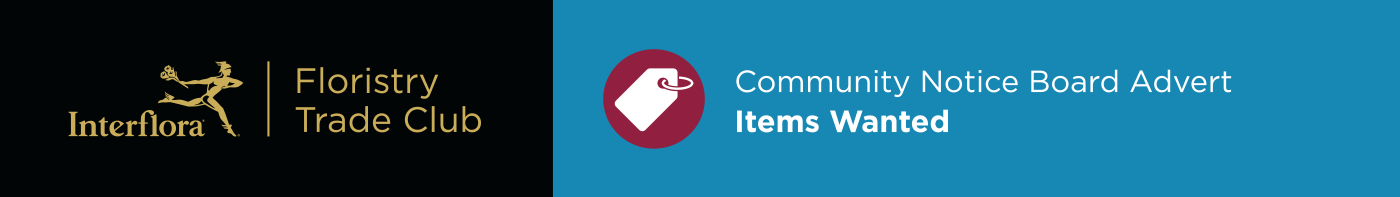 Please download and complete this templatePlease send the completed template along with up to 5 images to ftcnotices@interflora.co.ukBy submitting this template, you agree to the Terms and Conditions and Listing Rules which can be found here https://www.floristrytradeclub.co.uk/listing-rules-terms-and-conditionsYour nameEmail address registered with usProduct Type / Category
Furniture, Household Items, Shop Fittings and Fixtures or Florist SundriesAdvert Title
(up to 50 characters) DescriptionInclude details such as brand name, age, key features, materials, dimensions Your contact details that will be displayed on the advert
(email address / phone number) Item location: County, Postcode